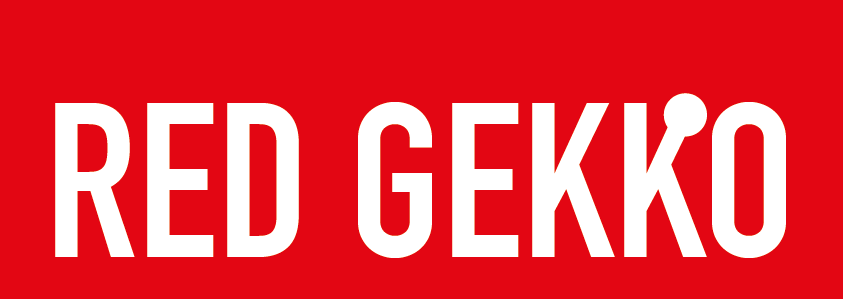                         Vorlage Logo RED GEKKO, Druckvorlage 2016